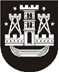 KLAIPĖDOS MIESTO SAVIVALDYBĖS TARYBASPRENDIMASDĖL KLAIPĖDOS MIESTO SAVIVALDYBĖS TARYBOS 2016 M. BIRŽELIO 23 D. SPRENDIMO NR. T2-171 „DĖL TURTO PERDAVIMO VALDYTI, NAUDOTI IR DISPONUOTI PATIKĖJIMO TEISE SAVIVALDYBĖS BIUDŽETINĖMS ĮSTAIGOMS“ PAKEITIMO 2018 m. gegužės 31 d. Nr. T2-106KlaipėdaVadovaudamasi Lietuvos Respublikos vietos savivaldos įstatymo 18 straipsnio 1 dalimi, Klaipėdos miesto savivaldybės taryba nusprendžia:1. Pakeisti Klaipėdos miesto savivaldybės tarybos 2016 m. birželio 23 d. sprendimą Nr. T2-171 „Dėl turto perdavimo valdyti, naudoti ir disponuoti patikėjimo teise savivaldybės biudžetinėms įstaigoms“ ir 1 priedo 8 punktą išdėstyti taip:2. Skelbti šį sprendimą Klaipėdos miesto savivaldybės interneto svetainėje. 8.Pastatas – sporto mokykla Naikupės g. 25A, Klaipėda (unikalus Nr. 2197-9001-8015, bendras plotas – 819,04 kv. m)12000201224401,93210521,13“8.Pastatas – sporto mokykla Naikupės g. 25A, Klaipėda (unikalus Nr. 2197-9001-8015, bendras plotas – 819,04 kv. m)1200021119809,7218304,79„8.Pastatas – sporto mokykla Naikupės g. 25A, Klaipėda (unikalus Nr. 2197-9001-8015, bendras plotas – 819,04 kv. m)12000221353719,14260295,66.Savivaldybės merasVytautas Grubliauskas